Career & Technical Education 
Workplace Experience Program 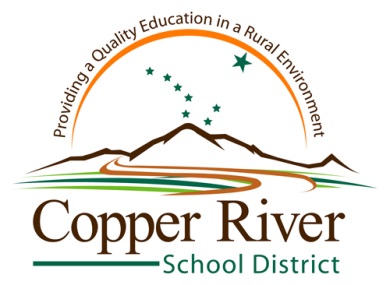 Description: Students will gain practical work experience while working on a job-site and receive a high school elective credit. The work experience is best if done in a career area that is related to the student’s future plans.  It is open to juniors and seniors only.

Students may earn no more than one credit of work experience credits towards graduation.  A maximum of one credit may be earned through Summer Work Experience.  A second credit of work experience may be available depending upon the level of success for a student’s first work experience.

There are two types of work experience options. Employers involved in these programs are required to abide by all State and Federal labor laws. Cooperative (Work Coop) Paid employment180 hours required for ½ high school creditWork must all take place in the same semester.Verification of hours is required.Journal, career development survey, and other documents required.On-the-Job training (OJT) Non-Paid employment180 hours required for ½ high school creditWork must all take place in the same semester.Verification of hours is required.Journal, career development survey, and other documents required.Career Guidance & Eligibility Session:A session with the guidance counselor must occur prior to application for work experience.  A review of the student’s transcript, CTE courses completed and/or enrolled, and their career goals will be the focus of the session. The Career & Technical Education – Workplace Experience – Guidance & Eligibility Flowchart will be followed to decide job workplace eligibility and CTE planning.   Assignments Texts No texts will be used for the class; instead the world of work will provide a first-hand job training experience. 


General Course Objectives - The student will be able to: 1. Perform prescribed goals set forth in the course curriculum.2. Develop vocational competency enabling the student to enhance his/her employability and advancement in a career field.3. Develop good work habits and attitudes necessary to become a responsible employee at school and the work site.4. Develop vocational knowledge and skills related to current trends of industry and technology in the classroom and work site.5. Assess abilities, interest, aptitudes, preferences, personalities, and attitudes in regards to a career choice.6. Improve individual employment status and earnings and adapt to changing work environments.Divisions of the Course - The course will be divided into three basic subunits: 1. Initial planning and related forms to complete2. Log journal of work performed;  timesheets3. EvaluationsEvaluation - Grades will be Pass or Fail.  A student must earn an 80% or higher to earn credit.  The following provides a break down for course assignments: Employer Evaluations (on the job responsibilities)Forms and timesheets (handed in on time)Independent Assignments-Resume and Journal LogPoints will be taken off for late assignments and time sheets. It is the student's responsibility to make sure their required work is handed in on time.  The instructor will need to be notified if there are special circumstances that would cause a student to hand in assignments after the deadline.

A journal/notebook must be maintained on a weekly basis. Journals entries are submitted via an online form. In each entry, you will write about your job duties, training received, and problems encountered.   You should also reflect on how well your job is going, and the degree to which you enjoy your job.   These items should be written on a daily basis or as a weekly summary.  

Note: Students will provide their own transportation to and from the workplace.  The parent will be responsible for the safety and conduct and of the student while traveling to/from the workplace.There are several items that you will need to complete for the work study program. The following is a checklist for you to make sure you have all of the proper paperwork to get started.Due Dates for CTE Workplace Experience Assignments
Summer Work Experience
Students must have attained junior or senior status by June 1 (prior to summer work experience).  Enrollment must be completed by the end of the school prior to the summer work.  Summer assignments are the same as quarter 1 and quarter 2 assignments.   All summer assignments are due no later than September 15th.  ChecklistFall Semester –Spring Semester—Summer:  Note that spring and summer assignments will be the same as quarter 1 and quarter 2 assignmentsFall Semester –Spring Semester—Summer:  Note that spring and summer assignments will be the same as quarter 1 and quarter 2 assignmentsFall Semester –Spring Semester—Summer:  Note that spring and summer assignments will be the same as quarter 1 and quarter 2 assignmentsDatesAssignmentsPointsPrior to startWork Experience Plan25Prior to startCareer Matchmaker Session-Career Cruising                                                    25Prior to startStudent Agreement Form25End of Quarter 11st Quarter Timesheets100End of Quarter 11st Quarter Notebook/Journal  Check 150End of Quarter 1Resume25End of Quarter 11st Quarter Employer Evaluation200Total points for 1st Quarter550End of Quarter 22nd quarter journal/notebook check150End of SemesterEvaluation from Employer200End of Quarter 2Quarter 2  Time Sheet100Total points for 2nd Quarter450Total Semester Points1000